УТВЕРЖДАЮ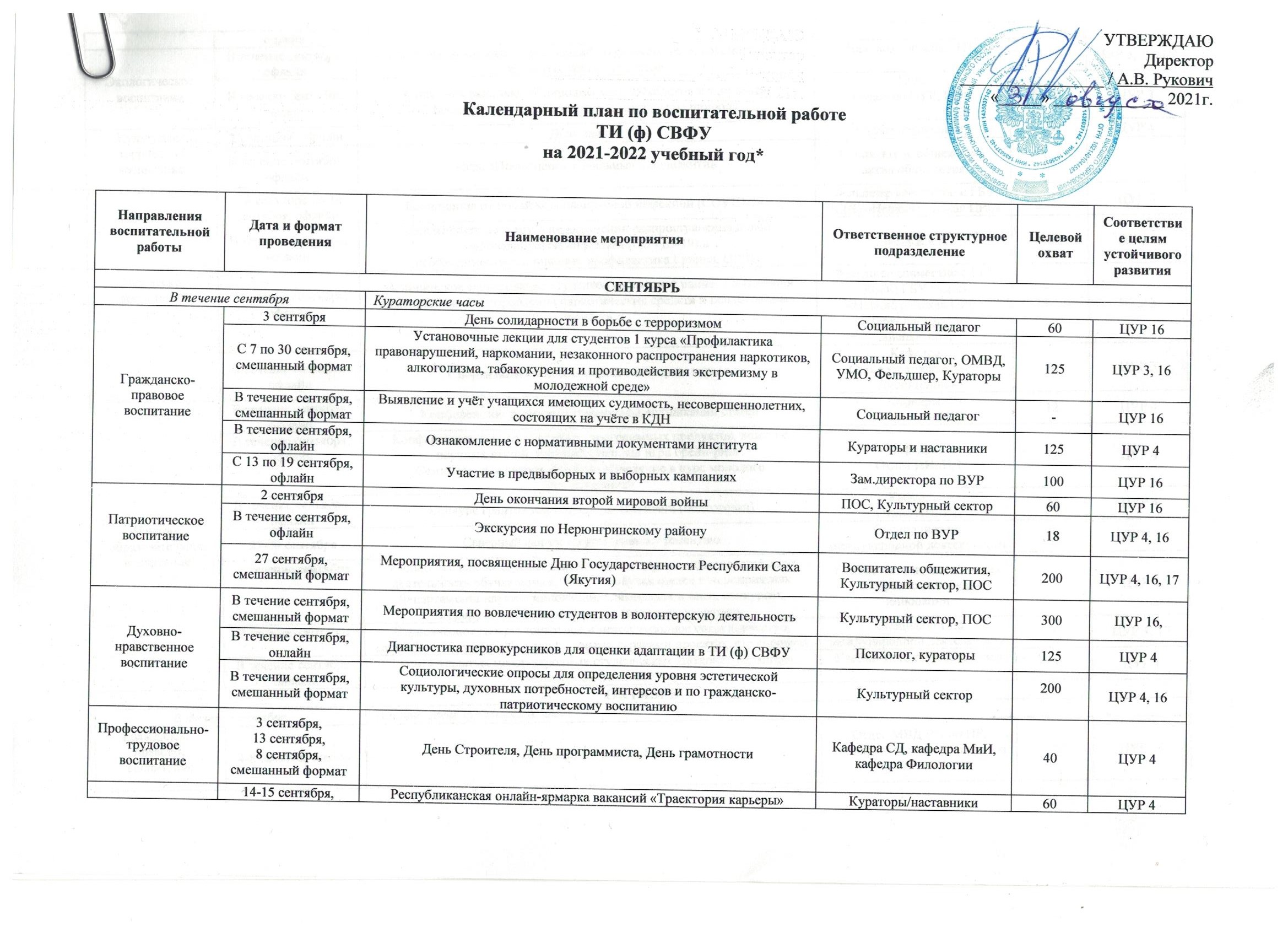 Директор_________________ / А.В. Рукович«_____» _____________ 2021г.Календарный план по воспитательной работе ТИ (ф) СВФУ на 2021-2022 учебный год**В календарном плане возможны изменения и дополнения	Направления воспитательной работыНаправления воспитательной работыДата и формат проведенияНаименование мероприятия Наименование мероприятия Ответственное структурное подразделениеОтветственное структурное подразделениеЦелевой охватЦелевой охватСоответствие целям устойчивого развитияСЕНТЯБРЬСЕНТЯБРЬСЕНТЯБРЬСЕНТЯБРЬСЕНТЯБРЬСЕНТЯБРЬСЕНТЯБРЬСЕНТЯБРЬСЕНТЯБРЬСЕНТЯБРЬВ течение сентябряВ течение сентябряВ течение сентябряКураторские часыКураторские часыКураторские часыКураторские часыКураторские часыКураторские часыКураторские часыГражданско-правовое воспитаниеГражданско-правовое воспитание3 сентябряДень солидарности в борьбе с терроризмомДень солидарности в борьбе с терроризмомСоциальный педагогСоциальный педагог6060ЦУР 16Гражданско-правовое воспитаниеГражданско-правовое воспитаниеС 7 по 30 сентября, смешанный форматУстановочные лекции для студентов 1 курса «Профилактика правонарушений, наркомании, незаконного распространения наркотиков, алкоголизма, табакокурения и противодействия экстремизму в молодежной среде»Установочные лекции для студентов 1 курса «Профилактика правонарушений, наркомании, незаконного распространения наркотиков, алкоголизма, табакокурения и противодействия экстремизму в молодежной среде»Социальный педагог, ОМВД, УМО, Фельдшер, КураторыСоциальный педагог, ОМВД, УМО, Фельдшер, Кураторы125125ЦУР 3, 16Гражданско-правовое воспитаниеГражданско-правовое воспитаниеВ течение сентября, смешанный форматВыявление и учёт учащихся имеющих судимость, несовершеннолетних, состоящих на учёте в КДНВыявление и учёт учащихся имеющих судимость, несовершеннолетних, состоящих на учёте в КДНСоциальный педагогСоциальный педагог--ЦУР 16Гражданско-правовое воспитаниеГражданско-правовое воспитаниеВ течение сентября, офлайнОзнакомление с нормативными документами институтаОзнакомление с нормативными документами институтаКураторы и наставникиКураторы и наставники125125ЦУР 4Гражданско-правовое воспитаниеГражданско-правовое воспитаниеС 13 по 19 сентября, офлайнУчастие в предвыборных и выборных кампанияхУчастие в предвыборных и выборных кампанияхЗам.директора по ВУРЗам.директора по ВУР100100ЦУР 16Патриотическое воспитаниеПатриотическое воспитание2 сентябряДень окончания второй мировой войныДень окончания второй мировой войныПОС, Культурный секторПОС, Культурный сектор6060ЦУР 16Патриотическое воспитаниеПатриотическое воспитаниеВ течение сентября, офлайнЭкскурсия по Нерюнгринскому районуЭкскурсия по Нерюнгринскому районуОтдел по ВУРОтдел по ВУР1818ЦУР 4, 16Патриотическое воспитаниеПатриотическое воспитание27 сентября, смешанный форматМероприятия, посвященные Дню Государственности Республики Саха (Якутия)Мероприятия, посвященные Дню Государственности Республики Саха (Якутия)Воспитатель общежития, Культурный сектор, ПОСВоспитатель общежития, Культурный сектор, ПОС200200ЦУР 4, 16, 17Духовно-нравственное  воспитаниеДуховно-нравственное  воспитаниеВ течение сентября, смешанный форматМероприятия по вовлечению студентов в волонтерскую деятельностьМероприятия по вовлечению студентов в волонтерскую деятельностьКультурный сектор, ПОСКультурный сектор, ПОС300300ЦУР 16, Духовно-нравственное  воспитаниеДуховно-нравственное  воспитаниеВ течение сентября, онлайнДиагностика первокурсников для оценки адаптации в ТИ (ф) СВФУДиагностика первокурсников для оценки адаптации в ТИ (ф) СВФУПсихолог, кураторыПсихолог, кураторы125125ЦУР 4Духовно-нравственное  воспитаниеДуховно-нравственное  воспитаниеВ течении сентября,смешанный форматСоциологические опросы для определения уровня эстетической культуры, духовных потребностей, интересов и по гражданско-патриотическому воспитаниюСоциологические опросы для определения уровня эстетической культуры, духовных потребностей, интересов и по гражданско-патриотическому воспитаниюКультурный секторКультурный сектор200200ЦУР 4, 16Профессионально-трудовое воспитаниеПрофессионально-трудовое воспитание3 сентября, 13 сентября, 8 сентября, смешанный форматДень Строителя, День программиста, День грамотностиДень Строителя, День программиста, День грамотностиКафедра СД, кафедра МиИ, кафедра ФилологииКафедра СД, кафедра МиИ, кафедра Филологии4040ЦУР 4Профессионально-трудовое воспитаниеПрофессионально-трудовое воспитание14-15 сентября,онлайнРеспубликанская онлайн-ярмарка вакансий «Траектория карьеры»Республиканская онлайн-ярмарка вакансий «Траектория карьеры»Кураторы/наставникиКураторы/наставники6060ЦУР 4Экологическое воспитаниеЭкологическое воспитаниеВ течение сентября, офлайнРеализация  комплекса мероприятий по формированию экологической культуры среди студентовРеализация  комплекса мероприятий по формированию экологической культуры среди студентовНач. хоз. службы ЭТОНач. хоз. службы ЭТО100100ЦУР 3, 11, 15 Экологическое воспитаниеЭкологическое воспитаниеВ течение сентября, офлайнСтендовая выставка «Природа и мы», «Экология и здоровье»Беседа о природосбережении с выездом на природуСтендовая выставка «Природа и мы», «Экология и здоровье»Беседа о природосбережении с выездом на природуПОСОтдел по ВУР, ПОСПОСОтдел по ВУР, ПОС60-8060-80ЦУР 3Культурно-творческое воспитаниеКультурно-творческое воспитание1 сентября, офлайнДень знанийДень знанийКультурный секторКультурный сектор100100ЦУР 4Культурно-творческое воспитаниеКультурно-творческое воспитаниеВ течение сентября, офлайнИгра «Посвящение в жильцы» в общежитииИгра «Посвящение в жильцы» в общежитииВоспитатель общежития, актив общежитияВоспитатель общежития, актив общежития1818Физическое воспитаниеФизическое воспитаниеС 8 сентября по 14 сентября, офлайнВакцинация от новой коронавирусной инфекции (COVID-19) Вакцинация от новой коронавирусной инфекции (COVID-19) Фельдшер совместно с ГБУ РС(Я) «Нерюнгринская ЦРБ»Фельдшер совместно с ГБУ РС(Я) «Нерюнгринская ЦРБ»ЦУР 3Физическое воспитаниеФизическое воспитаниеВ течение сентября,  офлайнБеседы со студентами о недопущении распространения новой коронавирусной инфекции (COVID-19) и  необходимости вакцинации, профилактика Гриппа, ОРВИБеседы со студентами о недопущении распространения новой коронавирусной инфекции (COVID-19) и  необходимости вакцинации, профилактика Гриппа, ОРВИФельдшер Фельдшер 300300ЦУР 3Физическое воспитаниеФизическое воспитаниеВ течение сентябрь, офлайнМедицинское тестирование студентов на предмет раннего выявления немедицинского потребления наркотических средств и психотропных веществ Медицинское тестирование студентов на предмет раннего выявления немедицинского потребления наркотических средств и психотропных веществ Фельдшер совместно с ГБУ РС(Я) ГБУ РС(Я) «Нерюнгринская ЦРБ»«Наркологический диспансер»Фельдшер совместно с ГБУ РС(Я) ГБУ РС(Я) «Нерюнгринская ЦРБ»«Наркологический диспансер»20-3020-30ЦУР 3Физическое воспитаниеФизическое воспитаниеВ течение сентября, офлайнСпортивный квест для первого и вторых курсовСпортивный квест для первого и вторых курсовКафедра Общеобразовательной ДисциплиныКафедра Общеобразовательной Дисциплины7070ЦУР 3Научно-образовательное воспитаниеНаучно-образовательное воспитаниеВ течение сентября, офлайн Конференции, семинары, олимпиады, публикации статейКонференции, семинары, олимпиады, публикации статейКафедры, Отдел НИиИДКафедры, Отдел НИиИД1212ЦУР 4Научно-образовательное воспитаниеНаучно-образовательное воспитаниеВ течение сентября, офлайнКонференция, выставка-конкурс программных продуктов, конкурс научных статей, интеллектуальная игра брейн-ринг.Семинары для первокурсников «Введение в курс молодого исследования»Конференция, выставка-конкурс программных продуктов, конкурс научных статей, интеллектуальная игра брейн-ринг.Семинары для первокурсников «Введение в курс молодого исследования»Кафедры, Отдел НИиИДКафедры, Отдел НИиИД1212ЦУР 4Научно-образовательное воспитаниеНаучно-образовательное воспитаниеВ течение сентябрь,офлайнКонкурс грантов института, университета (подготовка)Конкурс грантов института, университета (подготовка)Кафедры, Отдел НИиИДКафедры, Отдел НИиИД1212ЦУР 4Научно-образовательное воспитаниеНаучно-образовательное воспитание27-30 сентябряСеверный форум по устойчивому развитиюСеверный форум по устойчивому развитиюСпециалист по международной деятельностиСпециалист по международной деятельности1212ЦУР 4Научно-образовательное воспитаниеНаучно-образовательное воспитаниеВ течение сентябряУчебно-исследовательская деятельность и научно-исследовательская деятельность обучающихся. Участие обучающихся в мероприятиях Департамента науки и инноваций, олимпиадах и иных конкурсах, курируемых Управлением студенческим развитиемУчебно-исследовательская деятельность и научно-исследовательская деятельность обучающихся. Участие обучающихся в мероприятиях Департамента науки и инноваций, олимпиадах и иных конкурсах, курируемых Управлением студенческим развитиемУчебно-методический отдел,  Департамент науки и инновацийУчебно-методический отдел,  Департамент науки и инноваций33ЦУР 4Научно-образовательное воспитаниеНаучно-образовательное воспитаниеВ течение сентябряСтуденческое межрегиональное и международное сотрудничество, совместное с вузами РФ и зарубежными странами проектах, стажировках  Студенческое межрегиональное и международное сотрудничество, совместное с вузами РФ и зарубежными странами проектах, стажировках   Специалист по международной деятельности Специалист по международной деятельности11ЦУР 4, 17Научно-образовательное воспитаниеНаучно-образовательное воспитаниеВ течение сентября, онлайнI этап Открытых международных студенческих Интернет-олимпиад (гуманитарные дисциплины)I этап Открытых международных студенческих Интернет-олимпиад (гуманитарные дисциплины)Учебно-методический отделУчебно-методический отдел150150ЦУР 4ОКТЯБРЬОКТЯБРЬОКТЯБРЬОКТЯБРЬОКТЯБРЬОКТЯБРЬОКТЯБРЬОКТЯБРЬОКТЯБРЬОКТЯБРЬВ течение октябряВ течение октябряВ течение октябряТематические кураторские часыТематические кураторские часыТематические кураторские часыТематические кураторские часыТематические кураторские часыТематические кураторские часыТематические кураторские часыГражданско-правовое воспитаниеГражданско-правовое воспитание4-8 октября, онлайнДекада правовых знанийДекада правовых знанийОтдел МВД РФ по НР, социальный педагог, кафедра ЭиСГДОтдел МВД РФ по НР, социальный педагог, кафедра ЭиСГД150150ЦУР 16Духовно-нравственное воспитаниеДуховно-нравственное воспитаниеВ течении октября, офлайнТематические встречи и мастер-классы со студенческим активомТематические встречи и мастер-классы со студенческим активомПОСПОС5050ЦУР 4Духовно-нравственное воспитаниеДуховно-нравственное воспитаниеВ течении октября, смешанный форматСоциологический опрос для определения уровня эстетической культуры, духовных потребностей, интересов Социологический опрос для определения уровня эстетической культуры, духовных потребностей, интересов Культурный секторКультурный сектор120120ЦУР 4Духовно-нравственное воспитаниеДуховно-нравственное воспитаниеВ течении октября, смешанный форматИзучение внешней и внутренней среды коллектива группИзучение внешней и внутренней среды коллектива группПсихолог, кураторыПсихолог, кураторы100100ЦУР 4Профессионально-трудовое воспитаниеПрофессионально-трудовое воспитание5 октября, офлайнДень учителяДень учителяКафедра ПиМНОКафедра ПиМНО1818Профессионально-трудовое воспитаниеПрофессионально-трудовое воспитаниеВ течение октября, офлайнВстреча выпускников ТИ (ф) СВФУ со студентамиВстреча выпускников ТИ (ф) СВФУ со студентамиЗав. кафедрамиЗав. кафедрами2020ЦУР 4, 8, 16Культурно-творческое воспитаниеКультурно-творческое воспитание15 октября, смешанный форматДень первокурсника День первокурсника Культурный сектор, ПОСКультурный сектор, ПОС150150ЦУР 4Культурно-творческое воспитаниеКультурно-творческое воспитаниеВ течении октября, офлайнМероприятия, приуроченных к памятным датамМероприятия, приуроченных к памятным датамОтдел по ВУРПОСОтдел по ВУРПОС5050ЦУР 3,4Культурно-творческое воспитаниеКультурно-творческое воспитаниеСередина октября, смешанный форматДень открытых дверей профсоюзной организации студентовДень открытых дверей профсоюзной организации студентовПОСПОС150150ЦУР 4Культурно-творческое воспитаниеКультурно-творческое воспитаниеВ течении октября «Хэллоуин»  «Хэллоуин» ПОСПОС4040Физическое воспитаниеФизическое воспитаниеВ течение октября офлайнБеседа со студентами на тему «Вред куреня.  Профилактика борьбы с курительными смесями»Беседа со студентами на тему «Вред куреня.  Профилактика борьбы с курительными смесями»Фельдшер Фельдшер 200200ЦУР 3Физическое воспитаниеФизическое воспитаниеВ течение октября, офлайнОрганизация стендов в учебных корпусах, направленных на пропаганду здорового образа жизни Организация стендов в учебных корпусах, направленных на пропаганду здорового образа жизни Фельдшер Фельдшер 300300ЦУР 3Физическое воспитаниеФизическое воспитаниеВ течение октября, офлайнСпартакиада Технического института (соревнования по настольному теннису, волейбол, футбол)Спартакиада Технического института (соревнования по настольному теннису, волейбол, футбол)Кафедра общеобразовательной дисциплиныКафедра общеобразовательной дисциплины8080ЦУР 3Научно-образовательное воспитаниеНаучно-образовательное воспитаниеВ течение октября, офлайн Конференции, семинары, олимпиады, публикации статейКонференции, семинары, олимпиады, публикации статейКафедры, Отдел НИиИДКафедры, Отдел НИиИД1212ЦУР 4Научно-образовательное воспитаниеНаучно-образовательное воспитаниеВ течение октября, офлайн XXII Всероссийская научно-практическая конференция молодых ученых, аспирантов и студентов в г. Нерюнгри XXII Всероссийская научно-практическая конференция молодых ученых, аспирантов и студентов в г. НерюнгриКафедры, Отдел НИиИДКафедры, Отдел НИиИД120120ЦУР 4Научно-образовательное воспитаниеНаучно-образовательное воспитаниеВ течение октября, смешанный форматУчебно-исследовательская деятельность и научно-исследовательская деятельность обучающихся. Организация участия обучающихся в мероприятиях Департамента науки и инноваций, олимпиадах и иных конкурсах, курируемых Управлением студенческим развитиемУчебно-исследовательская деятельность и научно-исследовательская деятельность обучающихся. Организация участия обучающихся в мероприятиях Департамента науки и инноваций, олимпиадах и иных конкурсах, курируемых Управлением студенческим развитиемУчебно-методический отдел Учебно-методический отдел 33ЦУР 4Научно-образовательное воспитаниеНаучно-образовательное воспитаниеВ течение октября, онлайнСтуденческое межрегиональное и международное сотрудничество, совместное  с вузами РФ и зарубежными странами проектах, стажировках  Студенческое межрегиональное и международное сотрудничество, совместное  с вузами РФ и зарубежными странами проектах, стажировках  Специалист по международной деятельностиСпециалист по международной деятельности11ЦУР 4, 17Научно-образовательное воспитаниеНаучно-образовательное воспитаниеВ течение октября, онлайнВсероссийская олимпиада студентов «Я - профессионал»Всероссийская олимпиада студентов «Я - профессионал»Учебно-методический отделУчебно-методический отдел150150ЦУР 4Научно-образовательное воспитаниеНаучно-образовательное воспитаниеВ течение октября, онлайнМеждународный инженерный чемпионат «CASE-IN»Международный инженерный чемпионат «CASE-IN»Учебно-методический отделУчебно-методический отдел3030ЦУР 4НОЯБРЬНОЯБРЬНОЯБРЬНОЯБРЬНОЯБРЬНОЯБРЬНОЯБРЬНОЯБРЬНОЯБРЬНОЯБРЬВ течение ноябряВ течение ноябряВ течение ноябряТематические кураторские часыТематические кураторские часыГражданско-правовое воспитаниеГражданско-правовое воспитаниеВ течение ноября, офлайнВстречи с студентами с ОМВД России по РС(Я) по профилактике участия в несанкционированных публичных мероприятияхВстречи с студентами с ОМВД России по РС(Я) по профилактике участия в несанкционированных публичных мероприятияхОтдел по ВУР, кафедры,ОМВД России по РС(Я)Отдел по ВУР, кафедры,ОМВД России по РС(Я)5050ЦУР 4, 16Патриотическое воспитаниеПатриотическое воспитание4 ноября, офлайнДень народного единстваДень народного единстваКультурный сектор, ПОСКультурный сектор, ПОС5050ЦУР 16Патриотическое воспитаниеПатриотическое воспитание6 ноября, офлайнДень города и районаДень города и районаКультурный сектор, ПОСКультурный сектор, ПОС5050ЦУР 16Духовно-нравственное воспитаниеДуховно-нравственное воспитание19 ноября, онлайнИгра – викторина «Грамотеи» в День русского языка в ЯкутииИгра – викторина «Грамотеи» в День русского языка в Якутиикафедра Филологиикафедра Филологии6060ЦУР 4Духовно-нравственное воспитаниеДуховно-нравственное воспитаниеВ течении ноября, офлайнИзучение внешней и внутренней среды коллектива. Проектирование целей, перспектив и образа жизнедеятельности группы. Деятельность по развитию и сплочению коллективы группы.Изучение внешней и внутренней среды коллектива. Проектирование целей, перспектив и образа жизнедеятельности группы. Деятельность по развитию и сплочению коллективы группы.ПсихологПсихолог100100ЦУР 4Профессионально-трудовое воспитаниеПрофессионально-трудовое воспитаниеВ течение ноября, офлайнВстреча выпускников ТИ (ф) СВФУ со студентамиВстреча выпускников ТИ (ф) СВФУ со студентамиЗав. кафедрамиЗав. кафедрами2020ЦУР 4, 16Профессионально-трудовое воспитаниеПрофессионально-трудовое воспитание22 ноября, смешанный форматДень психологаДень психологаКафедра ПиМНОКафедра ПиМНО2020ЦУР 4Культурно-творческое воспитаниеКультурно-творческое воспитаниеВ течении ноября, онлайнОнлайн турнир по игре «Dota 2»Онлайн турнир по игре «Dota 2»ПОСПОС3030Культурно-творческое воспитаниеКультурно-творческое воспитаниеВ течение ноября,  офлайнКонкурс «Мистер и Мисс ТИ (ф) СВФУ» Конкурс «Мистер и Мисс ТИ (ф) СВФУ» Культурный сектор,ПОСКультурный сектор,ПОС6060Физическое воспитаниеФизическое воспитаниеНоябрь, офлайнБеседа «Заболевания, передающиеся половым путем. Современные методы лечения. Профилактика данного заболевания»Беседа «Заболевания, передающиеся половым путем. Современные методы лечения. Профилактика данного заболевания»Фельдшер Фельдшер 5050ЦУР 3Научно-образовательное воспитаниеНаучно-образовательное воспитаниеВ течение ноября, офлайн Конференции, семинары, олимпиады, публикации статейКонференции, семинары, олимпиады, публикации статейКафедры, Отдел НИиИДКафедры, Отдел НИиИД1212ЦУР 4Научно-образовательное воспитаниеНаучно-образовательное воспитаниеВ течение ноября,офлайнКонкурс грантов института, университета (подготовка)Конкурс грантов института, университета (подготовка)Кафедры,Отдел НИиИДКафедры,Отдел НИиИД1212ЦУР 4Научно-образовательное воспитаниеНаучно-образовательное воспитаниеВ течение ноябряУчебно-исследовательская деятельность и научно-исследовательская деятельность обучающихся. Участие обучающихся в мероприятиях Департамента науки и инноваций, олимпиадах и иных конкурсах, курируемых Управлением студенческим развитиемУчебно-исследовательская деятельность и научно-исследовательская деятельность обучающихся. Участие обучающихся в мероприятиях Департамента науки и инноваций, олимпиадах и иных конкурсах, курируемых Управлением студенческим развитиемУчебно-методический отдел Учебно-методический отдел 33ЦУР 4Научно-образовательное воспитаниеНаучно-образовательное воспитаниеВ течение ноябряСтуденческое межрегиональное и международное сотрудничество, совместное с вузами РФ и зарубежными странами проектах, стажировках  Студенческое межрегиональное и международное сотрудничество, совместное с вузами РФ и зарубежными странами проектах, стажировках  Специалист по международной деятельностиСпециалист по международной деятельности11ЦУР 4, 17Научно-образовательное воспитаниеНаучно-образовательное воспитаниеВ течение ноября, онлайнII этап Открытых международных студенческих Интернет-олимпиад (гуманитарные дисциплины)II этап Открытых международных студенческих Интернет-олимпиад (гуманитарные дисциплины)Учебно-методический отделУчебно-методический отдел150150ЦУР 4ДЕКАБРЬДЕКАБРЬДЕКАБРЬДЕКАБРЬДЕКАБРЬДЕКАБРЬДЕКАБРЬДЕКАБРЬДЕКАБРЬДЕКАБРЬВ течение декабряВ течение декабряВ течение декабряТематические кураторские часыТематические кураторские часыГражданско-правовое воспитаниеГражданско-правовое воспитание10 декабря, офлайнДень прав человекаДень прав человекаКафедра ЭиСГДКафедра ЭиСГД2020ЦУР 4Духовно-нравственное воспитаниеДуховно-нравственное воспитаниеВ течение декабря, офлайнДеятельность по развитию и сплочению коллективы группы.Деятельность по развитию и сплочению коллективы группы.ПсихологПсихолог100100ЦУР 4Духовно-нравственное воспитаниеДуховно-нравственное воспитаниеВ течение декабря, офлайнПросветительская беседа по теме «Переключение общения на Я-высказывания и выражение собственных чувств»Просветительская беседа по теме «Переключение общения на Я-высказывания и выражение собственных чувств»ПсихологПсихолог6060ЦУР 4Профессионально-трудовое воспитаниеПрофессионально-трудовое воспитаниеВ течение декабря, офлайнДень ЭнергетикаДень ЭнергетикаЭПиАППЭПиАПП2020ЦУР 4Культурно-творческое воспитаниеКультурно-творческое воспитаниеС 20 декабря, офлайнСтуденческие новогодние вечераСтуденческие новогодние вечераКультурный сектор,  ПОСКультурный сектор,  ПОС200200Культурно-творческое воспитаниеКультурно-творческое воспитаниеВ течение декабря, офлайн«Новогодний треш» (конкурс короткометражек)«Новогодний треш» (конкурс короткометражек)ПОСПОС2020Физическое воспитаниеФизическое воспитание1 декабря, офлайн«Всемирный день борьбы со СПИДом»«Всемирный день борьбы со СПИДом»Фельдшер Фельдшер 50-7050-70ЦУР 3Физическое воспитаниеФизическое воспитаниеВ течение декабря, офлайн«Туберкулез. Профилактика туберкулеза» (беседа)«Туберкулез. Профилактика туберкулеза» (беседа)Фельдшер Фельдшер 50-7050-70ЦУР 3Физическое воспитаниеФизическое воспитаниеВ течение октября, офлайнСпартакиада Технического института (соревнования по настольному теннису, волейбол, футбол)Спартакиада Технического института (соревнования по настольному теннису, волейбол, футбол)Кафедра Общеобразовательной ДисциплиныКафедра Общеобразовательной Дисциплины8080ЦУР 3Научно-образовательное воспитаниеНаучно-образовательное воспитаниеВ течение декабря, офлайн Конференции, семинары, олимпиады, публикации статейКонференции, семинары, олимпиады, публикации статейКафедры,Отдел НИиИДКафедры,Отдел НИиИД1212ЦУР 4Научно-образовательное воспитаниеНаучно-образовательное воспитаниеВ течение декабряУчебно-исследовательская деятельность и научно-исследовательская деятельность обучающихся. Участие обучающихся в мероприятиях Департамента науки и инноваций, олимпиадах и иных конкурсах, курируемых Управлением студенческим развитиемУчебно-исследовательская деятельность и научно-исследовательская деятельность обучающихся. Участие обучающихся в мероприятиях Департамента науки и инноваций, олимпиадах и иных конкурсах, курируемых Управлением студенческим развитиемУчебно-методический отдел Учебно-методический отдел 33ЦУР 4Научно-образовательное воспитаниеНаучно-образовательное воспитаниеВ течение декабряСтуденческое межрегиональное и международное сотрудничество, совместное с вузами РФ и зарубежными странами проектах, стажировках  Студенческое межрегиональное и международное сотрудничество, совместное с вузами РФ и зарубежными странами проектах, стажировках   Специалист по международной деятельности Специалист по международной деятельности11ЦУР 4, 17ЯНВАРЬЯНВАРЬЯНВАРЬЯНВАРЬЯНВАРЬЯНВАРЬЯНВАРЬЯНВАРЬЯНВАРЬЯНВАРЬВ течение январяВ течение январяВ течение январяТематические кураторские часыТематические кураторские часыДуховно-нравственное воспитаниеДуховно-нравственное воспитаниеВ течение января, офлайнТренинги по вопросам семейных ценностейТренинги по вопросам семейных ценностейПсихологПсихолог150150ЦУР 5Духовно-нравственное воспитаниеДуховно-нравственное воспитаниеВ течение января, офлайнПросветительские беседы на темы: «Преобразование зависимых посланий в здоровые», «Профилактика зависимостей разного происхождения, и их преодоления».Просветительские беседы на темы: «Преобразование зависимых посланий в здоровые», «Профилактика зависимостей разного происхождения, и их преодоления».ПсихологПсихолог120120ЦУР 4Духовно-нравственное воспитаниеДуховно-нравственное воспитаниеВ течении января, офлайн«Рождественские чтения»«Рождественские чтения»КафедрыКафедры120120ЦУР 4Культурно-творческое воспитаниеКультурно-творческое воспитание25 января «Татьянин день» «Татьянин день»ПОСПОС4040Физическое воспитаниеФизическое воспитаниеВ течение января, офлайн «Профилактика Гриппа, ОРВИ» (беседа) «Профилактика Гриппа, ОРВИ» (беседа)Фельдшер Фельдшер 50-7050-70ЦУР 3Научно-образовательное воспитаниеНаучно-образовательное воспитаниеВ течение января, офлайн Конференции, семинары, олимпиады, публикации статейКонференции, семинары, олимпиады, публикации статейКафедры, Отдел НИиИДКафедры, Отдел НИиИД1212ЦУР 4Научно-образовательное воспитаниеНаучно-образовательное воспитаниеВ течение января, офлайнКонкурс грантов ТИ(ф)СВФУКонкурс грантов ТИ(ф)СВФУКафедры,Отдел НИиИДКафедры,Отдел НИиИД1212ЦУР 4Научно-образовательное воспитаниеНаучно-образовательное воспитаниеВ течение январяУчебно-исследовательская деятельность и научно-исследовательская деятельность обучающихся. Участие обучающихся в мероприятиях Департамента науки и инноваций, олимпиадах и иных конкурсах, курируемых Управлением студенческим развитиемУчебно-исследовательская деятельность и научно-исследовательская деятельность обучающихся. Участие обучающихся в мероприятиях Департамента науки и инноваций, олимпиадах и иных конкурсах, курируемых Управлением студенческим развитиемУчебно-методический отделУчебно-методический отдел33ЦУР 4Научно-образовательное воспитаниеНаучно-образовательное воспитаниеВ течение январяСтуденческое межрегиональное и международное сотрудничество, совместное с вузами РФ и зарубежными странами проектах, стажировках  Студенческое межрегиональное и международное сотрудничество, совместное с вузами РФ и зарубежными странами проектах, стажировках   Специалист по международной деятельности Специалист по международной деятельности11ЦУР 4, 17ФЕВРАЛЬФЕВРАЛЬФЕВРАЛЬФЕВРАЛЬФЕВРАЛЬФЕВРАЛЬФЕВРАЛЬФЕВРАЛЬФЕВРАЛЬФЕВРАЛЬВ течение февраляВ течение февраляВ течение февраляТематические кураторские часыТематические кураторские часыПатриотическое воспитаниеПатриотическое воспитание23 февраляДень Защитника ОтечестваДень Защитника ОтечестваПОСПОС5050Духовно-нравственное воспитаниеДуховно-нравственное воспитаниеВ течение декабря, смешанный форматПсихологическое консультирование по личным, социальным и познавательным проблемам (по запросам)Психологическое консультирование по личным, социальным и познавательным проблемам (по запросам)ПсихологПсихолог2020ЦУР 4Культурно-творческое воспитаниеКультурно-творческое воспитание14 февраля, онлайнИнтерактивный конкурс, посвященный Дню влюбленных Интерактивный конкурс, посвященный Дню влюбленных  ПОС ПОС3030ЦУР 16Культурно-творческое воспитаниеКультурно-творческое воспитание23 февраля, офлайнДень Защитника Отечества  День Защитника Отечества   ПОС ПОС3030ЦУР 16Научно-образовательное воспитаниеНаучно-образовательное воспитаниеВ течение февраля, офлайн Конференции, семинары, олимпиады, публикации статей Конференции, семинары, олимпиады, публикации статей Кафедры,Отдел НИиИДКафедры,Отдел НИиИД1212ЦУР 4Научно-образовательное воспитаниеНаучно-образовательное воспитаниеВ течение февраля, офлайнКонкурс грантов Конкурс грантов Кафедры, Отдел НИиИДКафедры, Отдел НИиИД1616ЦУР 4Научно-образовательное воспитаниеНаучно-образовательное воспитаниеВ течение февраляУчебно-исследовательская деятельность и научно-исследовательская деятельность обучающихся. Участие обучающихся в мероприятиях Департамента науки и инноваций, олимпиадах и иных конкурсах, курируемых Управлением студенческим развитиемУчебно-исследовательская деятельность и научно-исследовательская деятельность обучающихся. Участие обучающихся в мероприятиях Департамента науки и инноваций, олимпиадах и иных конкурсах, курируемых Управлением студенческим развитиемУчебно-методический отдел Учебно-методический отдел 33ЦУР 4Научно-образовательное воспитаниеНаучно-образовательное воспитаниеВ течение февраляСтуденческое межрегиональное и международное сотрудничество, совместное с вузами РФ и зарубежными странами проектах, стажировках  Студенческое межрегиональное и международное сотрудничество, совместное с вузами РФ и зарубежными странами проектах, стажировках   Специалист по международной деятельности Специалист по международной деятельности11ЦУР 4, 17Научно-образовательное воспитаниеНаучно-образовательное воспитаниеВ течение февраля, офлайнДень НаукиДень НаукиНИиИДНИиИД6060ЦУР 4МАРТМАРТМАРТМАРТМАРТМАРТМАРТМАРТМАРТМАРТВ течение мартаВ течение мартаВ течение мартаТематические кураторские часыТематические кураторские часыГражданско-правовое воспитаниеГражданско-правовое воспитаниеВ течение марта, смешанный форматСоциологический опрос на тему: «Восприятие экстремизма, идеологии терроризма и других информационных угроз в образовательной среде»Социологический опрос на тему: «Восприятие экстремизма, идеологии терроризма и других информационных угроз в образовательной среде»Социальный педагог, Кураторы, наставники, ОМВД РФ по НРСоциальный педагог, Кураторы, наставники, ОМВД РФ по НР200200ЦУР 16Гражданско-правовое воспитаниеГражданско-правовое воспитаниеВ течение марта, офлайнВстречи с студентами с МВД РФ по НР по профилактике участия в несанкционированных публичных мероприятияхВстречи с студентами с МВД РФ по НР по профилактике участия в несанкционированных публичных мероприятияхСоциальный педагог, Кураторы, наставники,ОМВД РФ по НРСоциальный педагог, Кураторы, наставники,ОМВД РФ по НР5050ЦУР 16Гражданско-правовое воспитаниеГражданско-правовое воспитание21 марта, офлайнМеждународный день борьбы за ликвидацию расовой дискриминацииМеждународный день борьбы за ликвидацию расовой дискриминацииПсихологПсихолог5050Патриотическое воспитаниеПатриотическое воспитаниеВ течение марта, офлайнАдресная помощь ветеранам Великой отечественной войныАдресная помощь ветеранам Великой отечественной войныКультурный сектор, ПОСКультурный сектор, ПОС3030ЦУР 3Духовно-нравственное воспитаниеДуховно-нравственное воспитаниеВ течение марта, офлайнИндивидуальные коррекционные и индивидуальные профилактические консультации. Студенты 1-4 курсовИндивидуальные коррекционные и индивидуальные профилактические консультации. Студенты 1-4 курсовПсихологПсихолог1515ЦУР 5Культурно-творческое воспитаниеКультурно-творческое воспитание8 марта, офлайнМеждународный женский ДеньМеждународный женский ДеньПОСПОС3030Физическое воспитаниеФизическое воспитаниеВ течение марта, офлайн«СПИД. Профилактика СПИДа.» (беседа)«СПИД. Профилактика СПИДа.» (беседа)Фельдшер Фельдшер 50-7050-70ЦУР 3Физическое воспитаниеФизическое воспитаниеВ течение марта, офлайн«Современные методы контрацепции. Профилактические мероприятия, направленные на защиту женского организма». (беседа)«Современные методы контрацепции. Профилактические мероприятия, направленные на защиту женского организма». (беседа)Фельдшер с медицинским работником «Нерюнгринская ЦРБ Фельдшер с медицинским работником «Нерюнгринская ЦРБ 5050ЦУР 3Физическое воспитаниеФизическое воспитаниеВ течение марта, офлайнСпартакиада Технического института (соревнования по волейболу, северному многоборью и пауэрлифтингу)Спартакиада Технического института (соревнования по волейболу, северному многоборью и пауэрлифтингу)Кафедра Общеобразовательной ДисциплиныКафедра Общеобразовательной Дисциплины8585ЦУР 3Научно-образовательное воспитаниеНаучно-образовательное воспитаниеВ течение мартаУчебно-исследовательская деятельность и научно-исследовательская деятельность обучающихся. Участие обучающихся в мероприятиях Департамента науки и инноваций, олимпиадах и иных конкурсах, курируемых Управлением студенческим развитиемУчебно-исследовательская деятельность и научно-исследовательская деятельность обучающихся. Участие обучающихся в мероприятиях Департамента науки и инноваций, олимпиадах и иных конкурсах, курируемых Управлением студенческим развитиемУчебно-методический отдел Учебно-методический отдел 33ЦУР 4Научно-образовательное воспитаниеНаучно-образовательное воспитаниеВ течение мартаСтуденческое межрегиональное и международное сотрудничество, совместное с вузами РФ и зарубежными странами проектах, стажировках  Студенческое межрегиональное и международное сотрудничество, совместное с вузами РФ и зарубежными странами проектах, стажировках   Специалист по международной деятельности Специалист по международной деятельности11ЦУР 17Научно-образовательное воспитаниеНаучно-образовательное воспитаниеВ течение марта, онлайнI этап Открытых международных студенческих Интернет-олимпиад (естественно-научные дисциплины).I этап Открытых международных студенческих Интернет-олимпиад (естественно-научные дисциплины).Учебно-методический отделУчебно-методический отдел150150ЦУР 4Научно-образовательное воспитаниеНаучно-образовательное воспитаниеВ течение марта, онлайнМеждународный инженерный чемпионат «CASE-IN»Международный инженерный чемпионат «CASE-IN»Учебно-методический отделУчебно-методический отдел3030ЦУР 4АПРЕЛЬАПРЕЛЬАПРЕЛЬАПРЕЛЬАПРЕЛЬАПРЕЛЬАПРЕЛЬАПРЕЛЬАПРЕЛЬАПРЕЛЬВ течение апреляВ течение апреляВ течение апреляТематические кураторские часыТематические кураторские часыГражданско-правовое воспитаниеГражданско-правовое воспитание27 апреля, смешанный форматДень Республики Саха (Якутия)День Республики Саха (Якутия)Культурный секторКультурный сектор200200ЦУР 4, 16Гражданско-правовое воспитаниеГражданско-правовое воспитаниеВ течение апреля, онлайнДекада правовых знанийДекада правовых знанийОтдел МВД РФ по НР, социальный педагог, кафедра ЭиСГДОтдел МВД РФ по НР, социальный педагог, кафедра ЭиСГД4040ЦУР 4Гражданско-правовое воспитаниеГражданско-правовое воспитание21 апреля, офлайнДень местного самоуправленияДень местного самоуправленияКафедра ЭиСГДКафедра ЭиСГД4040ЦУР 4, 16Патриотическое воспитаниеПатриотическое воспитание12 апреляДень космонавтики День космонавтики ПОС, культурный секторПОС, культурный сектор5050Духовно-нравственное  воспитаниеДуховно-нравственное  воспитаниеВ течение апреля, офлайнПсихологический практикум формирования социально-психологического капитала «Свобода внутри нас» 1 курсПсихологический практикум формирования социально-психологического капитала «Свобода внутри нас» 1 курсПсихологПсихолог125125ЦУР 4Духовно-нравственное  воспитаниеДуховно-нравственное  воспитаниеВ течение апреля, офлайнПсихологический практикум «Как сохранить психологическое здоровье» 3 курсПсихологический практикум «Как сохранить психологическое здоровье» 3 курсПсихологПсихолог5050ЦУР 4Профессионально-трудовое воспитаниеПрофессионально-трудовое воспитание3 апреля, офлайнДень геологаДень геологаКафедра ГДКафедра ГД5050Экологическое воспитаниеЭкологическое воспитаниеВ течение апреля, офлайнРеализация  комплекса мероприятий по формированию экологической культуры среди студентовРеализация  комплекса мероприятий по формированию экологической культуры среди студентовНачальник хоз. службы ЭТОНачальник хоз. службы ЭТО100100ЦУР 11, 12, 13, 14, 15Культурно-творческое воспитаниеКультурно-творческое воспитаниеВ течение апреля, офлайнАкция «Весенняя неделя добра»Акция «Весенняя неделя добра»ПОСВолонтерский корпус «Сова»ПОСВолонтерский корпус «Сова»5050ЦУР 3Культурно-творческое воспитаниеКультурно-творческое воспитаниеВ течение апреля, офлайнРайонный конкурс «Студенческая весна» Районный конкурс «Студенческая весна» Культурный секторКультурный сектор200200ЦУР 3Физическое воспитаниеФизическое воспитаниеАпрель, офлайн «Профилактика аллергических заболеваний» (беседа) «Профилактика аллергических заболеваний» (беседа)Фельдшер Фельдшер 50-7050-70ЦУР 3Физическое воспитаниеФизическое воспитаниеВ течение апреля, офлайнАкция «Витаминизация в СВФУ» Акция «Витаминизация в СВФУ» Фельдшер Фельдшер 150150ЦУР 3Физическое воспитаниеФизическое воспитаниеВ течение апреля, офлайнСпартакиада Технического института (соревнования по волейболу, северному многоборью и пауэрлифтингу)Спартакиада Технического института (соревнования по волейболу, северному многоборью и пауэрлифтингу)Кафедра Общеобразовательной ДисциплиныКафедра Общеобразовательной Дисциплины8585ЦУР 3Научно-образовательное воспитаниеНаучно-образовательное воспитаниеВ течение апреля, онлайнУчебно-исследовательская деятельность и научно-исследовательская деятельность обучающихся. Участие обучающихся в мероприятиях Департамента науки и инноваций, олимпиадах и иных конкурсах, курируемых Управлением студенческим развитиемУчебно-исследовательская деятельность и научно-исследовательская деятельность обучающихся. Участие обучающихся в мероприятиях Департамента науки и инноваций, олимпиадах и иных конкурсах, курируемых Управлением студенческим развитиемУчебно-методический отдел Учебно-методический отдел 33ЦУР 4Научно-образовательное воспитаниеНаучно-образовательное воспитаниеВ течение апреля, офлайнСтуденческое межрегиональное и международное сотрудничество, совместное с вузами РФ и зарубежными странами проектах, стажировках  Студенческое межрегиональное и международное сотрудничество, совместное с вузами РФ и зарубежными странами проектах, стажировках   Специалист по международной деятельности Специалист по международной деятельности11ЦУР 17Научно-образовательное воспитаниеНаучно-образовательное воспитаниеВ течение апреля, офлайнВсероссийский федеральный интернет-экзамен для выпускников бакалавриата (ФИЭБ)Всероссийский федеральный интернет-экзамен для выпускников бакалавриата (ФИЭБ)Управление студенческим развитиемУправление студенческим развитием5050ЦУР 4Научно-образовательное воспитаниеНаучно-образовательное воспитаниеВ течение апреля, офлайнII этапе Открытых международных студенческих Интернет-олимпиад (естественно-научные дисциплины)II этапе Открытых международных студенческих Интернет-олимпиад (естественно-научные дисциплины)Управление студенческим развитиемУправление студенческим развитием150150ЦУР 4МАЙМАЙМАЙМАЙМАЙМАЙМАЙМАЙМАЙМАЙВ течение маяВ течение маяВ течение маяТематические кураторские часыТематические кураторские часыГражданско-правовое воспитаниеГражданско-правовое воспитание1 мая, офлайнДень весны и трудаДень весны и трудаПрофсоюз работников, ПОСПрофсоюз работников, ПОС5050ЦУР 16Гражданско-правовое воспитаниеГражданско-правовое воспитаниев течение мая, офлайнСовместные рейды по проверке общественного порядка в учебном заведении, студенческом общежитииСовместные рейды по проверке общественного порядка в учебном заведении, студенческом общежитииОтдел МВД РФ по НР, социальный педагог, воспитатель общежитияОтдел МВД РФ по НР, социальный педагог, воспитатель общежития8080ЦУР 3Патриотическое воспитаниеПатриотическое воспитание8 мая, офлайнАкция «Свеча памяти»Акция «Свеча памяти»ПОСПОС100100ЦУР 16Патриотическое воспитаниеПатриотическое воспитание9 мая, офлайнДень ПобедыДень ПобедыКультурный сектор, ПОСКультурный сектор, ПОС2020ЦУР 16Патриотическое воспитаниеПатриотическое воспитаниев течение мая, офлайнВстреча с ветеранами Великой отечественной войны, детьми ВОВВстреча с ветеранами Великой отечественной войны, детьми ВОВКультурный сектор, ПОСКультурный сектор, ПОС2020ЦУР 16Духовно-нравственное воспитаниеДуховно-нравственное воспитаниеВ течение мая,  смешанный форматПросветительское мероприятие «Крылья уверенности»Просветительское мероприятие «Крылья уверенности»ПсихологПсихолог6060ЦУР 16Духовно-нравственное воспитаниеДуховно-нравственное воспитаниеВ течение мая, смешанный форматКонсультирование по результатам психолого-педагогической диагностикиКонсультирование по результатам психолого-педагогической диагностики                  Психолог                  Психолог120120ЦУР 16Духовно-нравственное воспитаниеДуховно-нравственное воспитание15 маяДень СемьиДень СемьиКультурный сектор, ПОСКультурный сектор, ПОС5050Экологическое воспитаниеЭкологическое воспитаниеМай, офлайнСубботники на территории учебных корпусов и студенческого общежитияСубботники на территории учебных корпусов и студенческого общежитияНач. хоз. службы ЭТОНач. хоз. службы ЭТО100100ЦУР 11, 12, 13, 14, 15Экологическое воспитаниеЭкологическое воспитаниеМай, офлайнМолодёжная акция «Природа и мы», «Экология и здоровье»Молодёжная акция «Природа и мы», «Экология и здоровье»Культурный сектор, ПОСКультурный сектор, ПОС100100ЦУР 11, 12, 13, 14, 15Культурно-творческое воспитаниеКультурно-творческое воспитание1 мая, офлайнШествие трудовых и студенческих коллективовШествие трудовых и студенческих коллективовОтдел по ВУР, сотрудники и студентыОтдел по ВУР, сотрудники и студенты100100ЦУР 16 Физическое воспитание  Физическое воспитание В течение мая, офлайн«Клещевой энцефалит. Профилактика Клещевого энцефалита» (беседа)«Клещевой энцефалит. Профилактика Клещевого энцефалита» (беседа)Фельдшер Фельдшер 50-7050-70ЦУР 3Научно-образовательное воспитаниеНаучно-образовательное воспитаниеВ течение мая, офлайн Конференции, семинары, олимпиады, публикации статейКонференции, семинары, олимпиады, публикации статейКафедры, Отдел НИиИДКафедры, Отдел НИиИД1212ЦУР 4Научно-образовательное воспитаниеНаучно-образовательное воспитаниеВ течение мая, офлайнУчебно-исследовательская деятельность и научно-исследовательская деятельность обучающихся. Участие обучающихся в мероприятиях Департамента науки и инноваций, олимпиадах и иных конкурсах, курируемых Управлением студенческим развитиемУчебно-исследовательская деятельность и научно-исследовательская деятельность обучающихся. Участие обучающихся в мероприятиях Департамента науки и инноваций, олимпиадах и иных конкурсах, курируемых Управлением студенческим развитиемУчебно-методический отдел Учебно-методический отдел 33ЦУР 4Научно-образовательное воспитаниеНаучно-образовательное воспитаниеВ течение мая, офлайнСтуденческое межрегиональное и международное сотрудничество, совместное с вузами РФ и зарубежными странами проектах, стажировках  Студенческое межрегиональное и международное сотрудничество, совместное с вузами РФ и зарубежными странами проектах, стажировках   Специалист по международной деятельности Специалист по международной деятельности11ЦУР 4, 17ИЮНЬИЮНЬИЮНЬИЮНЬИЮНЬИЮНЬИЮНЬИЮНЬИЮНЬИЮНЬВ течение июняВ течение июняВ течение июняТематические кураторские часыТематические кураторские часыПатриотическое воспитаниеПатриотическое воспитание12 июня, онлайнМолодежная акция в рамках празднования Дня РоссииМолодежная акция в рамках празднования Дня РоссииКультурный секторКультурный сектор5050ЦУР 16Духовно-нравственное воспитаниеДуховно-нравственное воспитаниеВ течение июня, офлайнКонсультирование по результатам психолого-педагогической диагностики	Консультирование по результатам психолого-педагогической диагностики	ПсихологПсихолог2020ЦУР 4Духовно-нравственное воспитаниеДуховно-нравственное воспитаниеВ течение июня, офлайнПсихологические индивидуальные занятия: «Саморегуляция и методы релаксации», «Конструктивное выражение чувств», «Арт-терапия по самовыражению», «Тренинги по формированию уверенного поведения и самораскрытия» Студенты 3-4курсовПсихологические индивидуальные занятия: «Саморегуляция и методы релаксации», «Конструктивное выражение чувств», «Арт-терапия по самовыражению», «Тренинги по формированию уверенного поведения и самораскрытия» Студенты 3-4курсовПсихологПсихолог6060ЦУР 4Культурно-творческое воспитаниеКультурно-творческое воспитание1 июня, офлайнДень Защиты детейДень Защиты детейКультурный сектор, ПОСКультурный сектор, ПОС2020Культурно-творческое воспитаниеКультурно-творческое воспитание27 июня, офлайнДень МолодежиДень МолодежиПОСПОС5050Научно-образовательное воспитаниеНаучно-образовательное воспитаниеВ течение июня, офлайн Конференции, семинары, олимпиады, публикации статейКонференции, семинары, олимпиады, публикации статейКафедры,Отдел НИиИДКафедры,Отдел НИиИД1212ЦУР 3Научно-образовательное воспитаниеНаучно-образовательное воспитаниеВ течение июня, офлайнУчебно-исследовательская деятельность и научно-исследовательская деятельность обучающихся. Участие обучающихся в мероприятиях Департамента науки и инноваций, олимпиадах и иных конкурсах, курируемых Управлением студенческим развитиемУчебно-исследовательская деятельность и научно-исследовательская деятельность обучающихся. Участие обучающихся в мероприятиях Департамента науки и инноваций, олимпиадах и иных конкурсах, курируемых Управлением студенческим развитиемУчебно-методический отдел Учебно-методический отдел 33ЦУР 3Научно-образовательное воспитаниеНаучно-образовательное воспитаниеВ течение июня, офлайнСтуденческое межрегиональное и международное сотрудничество, совместное с вузами РФ и зарубежными странами проектах, стажировках  Студенческое межрегиональное и международное сотрудничество, совместное с вузами РФ и зарубежными странами проектах, стажировках   Специалист по международной деятельности Специалист по международной деятельности11ЦУР 3, 17ИЮЛЬИЮЛЬИЮЛЬИЮЛЬИЮЛЬИЮЛЬИЮЛЬИЮЛЬИЮЛЬИЮЛЬКультурно-творческое воспитание8 июня, офлайн8 июня, офлайн8 июня, офлайнВыпускнойВыпускнойКультурный сектор, ПОСКультурный сектор, ПОС50